PROEFTOETS SCHEIKUNDE, met ANTWOORDENOpgave 1	(20 = 4+4+4+4+4 punten)Gegeven zijn de volgende stoffen: Lood, Butaan, Magnesiumsulfaat, 1-Hexanol en AluminiumnitraatMaak bij de beantwoording van de volgende vragen gebruik van onderstaandetabel. 	a)	Geef de formule van elk van deze vijf stoffen.	b)	Welke stoffen zijn moleculaire stoffen, welke zijn metalen  en		welke zijn zouten?	c)	Geef aan of deze stof in opgeloste toestand stroom kan geleiden.Opgave 2	(10 = 5+5 punten)We lossen de volgende stoffen op in water: 	Loodnitraat en kaliumfosfaat.Geef voor beide stoffen de volledige reactievergelijking voor het oplossen in waterPb(NO3)2(s) 	water 	Pb 2+ (aq) + 2NO3 - (aq)K3PO4 (s) 		water 	3K+ (aq) + PO4 3- (aq)Geef de vergelijking van de reactie die optreedt, als beide oplossingen worden samengevoegd.3Pb 2+ (aq) + 6NO3 - (aq)  + 6K+ (aq) +2PO4 3- (aq)  2Pb3(PO4)2 (s) + 6NO3 - (aq)  + 6K+ (aq)Of 		3Pb 2+ (aq) +2PO4 3- (aq)  2Pb3(PO4)2 (s)Opgave 3 	(10 = 5+5 punten))hoeveel gram is 2,4 mol natriumsulfaat? Na2SO4  MNa2SO4 = (2*23,0) + 32,1 + 4*16,0 =  142,1 g/mol		2,4 mol = 2,4 * 142,1 = 341,0 gramhoeveel mol is 10,0 gram calciumcarbonaat?CaCO3  MCaCO3 = 40,1 + 12,0 + 3*16,0 = 100,1 g/mol10,0 gram = 10,0 / 100,1 = 0,010 mol = 1,0 . 10 -2 molOpgave 4 (20 = 4 + 10 + 6 punten)Men verbrandt een hoeveelheid butaangasEr ontstaat 100 gram waterGeef de volledige reactievergelijking2C4H10 (g) + 13O2 (g)  8CO2 (g) + 10H2O(l)Hoeveel gram butaangas heeft men verbruikt100 gram H2O 	=	 100 /18 	= 	5,56 mol H2O 		Dit komt van (2/10) * 5,56 		=	1,11 mol C4H10			Dit is 1,11 * 58,0 			=	64,4 gram C4H10		MH2O		=	18,0 g/mol						MC4H10 		=	58,0 g/mol					Hoeveel liter koolstofdioxide-gas is er onstaan? (Vm = 22,4 l/mol)100 gram H2O 	=	 100 /18 	= 	5,56 mol H2O 		Er is dan gevormd	 (8/10) * 5,56 	=	4,44 mol CO2		Dit is 4,44 * 22,4 	=	99,5 liter CO2	= 10,0 .101 liter		MH2O			=	18,0 g/mol					MCO2 			=	44,0 g/mol				Opgave 5	(9 = 3+3+3 punten)Van de volgende stoffen maakt men waterige oplossingen, allen van 0,010 M.	I)		Ca(OH)2 (s)	II)		HF(aq) / F- (aq)-mengsel	III)		H2SO4 (l)Geef de reactievergelijking van het oplossenCa(OH)2 (s)	water Ca2+ (aq) + 2OH– (aq)HF(aq) + H2O(l)     waterF- (aq) + H3O + (aq)H2SO4 (l)		waterH+ (aq) + HSO4 – (aq)Geef voor elk van de drie oplossingen aan of deze zuur, basisch of neutraal is. Licht dit toe met een reactievergelijking. Opgave 6	(8 = 4+4 punten)Bereken de pH van de volgende de oplossingen:0,60 M bariumhydroxide-oplossingBa(OH)2 (s)  Ba 2+ (aq) + 2OH- (aq)						[OH- (aq)] 	= 	2*0,60 				=	1,20 M		pOH 		=	-log(1,20)			=	-0,08		pH		=	14,0 – pOH = 14,0 – (-0,08) 	=	14,1		0,001 mM zoutzuur-oplossingHCl(aq)		H+(aq) + Cl- (aq)					[H+ (aq)] 	=	0,001.10-3 mol/l		=	1,0.10-6 mol/l		pH		=	-log (1,0.10-6)		=	6,0			Opgave 7  (12 = 6+6 punten) Ga na of in het volgende geval een redoxreactie zal optreden Een blokje koper (Cu) wordt toegevoegd aan een Pb2+ -oplossing.Zie tabel 48: de oxidator Pb 2+ staat onder de reductor Cu(s); dus de reactie loopt nietCl2 - gas reageert met een stukje ijzer (Fe)  (in water).  Welke stof is hier de oxidator, welke stof is de reductor? Geef de halfreacties.Zie tabel 48: de oxidator Cl 2 (g) staat boven de reductor Fe(s); dus de reactie loopt.Cl 2 (g) + 2 e-  2Cl – (aq)Fe(s)  Fe 2+ (aq) + 2 e -Opgave 8 (8 = 4+ 2 + 2 punten) Geef de structuurformule van de volgende  stof3,4-dichloor-2-methyl-3-hexanolGeef de correcte naam aan de volgende structuurformules 	Methylpropeen  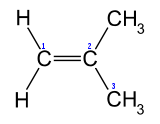     		Fenol of Hydroxybenzeen	 	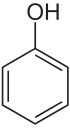 Opgave 9	(3 punten)Plaats de volgende 3 stoffen in volgorde van oplopend kookpunt:. Licht je antwoord kort toe.Butaan1-Butanol 2-chloorbutaanVolgorde a < c <  b							Stof a is apolair en kleinste  massa				Stof b is sterk polair Stof c beetje polair, grootste massa; polariteit geeft de doorslag.NaamFormuleMetaal, Molecuul, ZoutStroomgeleiding1LoodPbMetaalN, want lost niet op2ButaanC4H10MolecuulN3MagnesiumsulfaatMgSO4 ZoutJ41-HexanolC6H13OHMolecuulN5AluminiumnitraatAl(NO3)3ZoutJReactievergelijkingZuur, Base of NeutraalI)OH- (aq) aanwezigBaseII)H+ (aq) aanwezigZuurIII)H+ (aq) aanwezigZuur